БІЛОЦЕРКІВСЬКА МІСЬКА РАДАКИЇВСЬКОЇ ОБЛАСТІР І Ш Е Н Н Явід 07 вересня 2017 року                                                                      № 1111-35-VIIПро затвердження Програми облаштування дитячих ігрових та спортивних майданчиків у м. Біла Церква на 2017-2020 роки (без загальноосвітніх навчальних закладів)Розглянувши звернення депутата міської ради Короля А.П., відповідно до статей 26, 64 Закону України “Про місцеве самоврядування в Україні”, з метою покращення здоров’я населення, сприяння підвищенню фізичної підготовки населення усіх вікових категорій, організації змістовного дозвілля, профілактики правопорушень, збереження і зміцнення матеріально-технічної бази спортивних та дитячих майданчиків за місцем проживання, створення для мешканців міста умов комфортного дозвілля, зацікавлення мешканців заняттям спортом, оздоровчим відпочинком,  міська рада вирішила:1.Затвердити  Програму облаштування дитячих ігрових та спортивних майданчиків у м. Біла Церква на 2017-2020 роки (без загальноосвітніх навчальних закладів) (додається).2.Контроль за виконанням рішення покласти на постійну комісію з питань освіти, науки, культури, мови, прав національних меншин, міжнародного співробітництва, інформаційної політики, молоді, спорту та туризму, соціального захисту, охорони здоров’я, материнства та дитинства та на постійну комісію з питань планування соціально-економічного розвитку, бюджету та фінансів.Міський голова                                                              Г. А. Дикий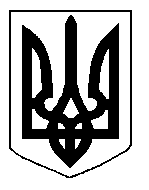 